مذكرة تربوية في مادة التــاريخالتقويم المرحلي : عدد 3 دول اوربية استعمارية مع ربطها بمستعمراتها قي القارتين الافريقية والأسيوية ؟                                                                                                                                            مصطلحات وشخصيات خاصة بالوضعية *الحركة الاستعمارية (اسباب واهداف)-1-المفاهيم والمصطلحات :الاستعمار :وهو استعمال دولة حق السيادة على إقليم خارج حدود أراضيها ، فيفقد بذلك كيانه الخاص وشخصيته الدولية ، ويتبع ذلك السيطرة على كافة شؤونه ، والحصول على كل المزايا الاقتصادية التي تطمع فيها الدولة الم ستعمرة ، بشكل مجحف بالإقليم الواقع تحت سيطرتها . الاستعمار: مصطلح يعني امتداد السيطرة السياسية و الاقتصادية و .. لدولة ما على دولة أخرى.الحركة الاستعمارية : هي حركة سياسية و عسكرية ظهرت في أوربا في القرن 15 ثم توسعت خلال القرنين 18 و19 ، مستهدفة الشعوب المستضعفة في كل من إفريقيا واسيا وأمريكا. وفق ظروف وأهداف سياسية.   
التنصير( التبشير): :نشاط كانت تقوم به البعثات المسيحية لتنصير سكان البلدان التي كان يستهدفها التغلغل الاستعماري الأوربي حيث كان التبشير إحدى آليات هذا التغلغل.مستعمرة:هي إقليم لا يتمتع بشخصيته الدولية، ويعتبر امتدادا للدولة المُستعمَرة التي تباشر عليه مظاهر السيادة الداخلية والخارجية.المواد الاولية :مجموعة من المنتجات الخام القابلة للتحويل ذات أصول ثلاثة:نباتية حيوانية ومعدنية طاقوية وتصنف إلى مواد متجددة وغير متجددة .الاسواق :رابطة التقاء المنتجين والمستهلكين أي مكان التقاء العارضين والطالبين للسلع والخدمات والقصد هو ذلك الفضاء الذي يحقق تصريف فائض الإنتاج للدول.مناطق نفود :يطلق على المناطق التي أصبحت تحت الاحتلال المباشر أو المناطق التي تتمتع فيها قوة سياسية أجنبية بامتيازات واسعة  ومستأثرة باستغلال قدراتها الاقتصادية وتمارس عليها ضغوطاتها السياسية .الاستعمار التقليدي :يقصد به الاستعمار الاوروبي الحديث الذي جاء نتيجة للثورة الصناعية في اواخر القرن 18واخذ في طريق الزوال بعد الح .ع.التانية ويثمتل في الاستعمار الفرنسي والبريطاني والايطالي ....الخ.الاستعمار الجديد : ظهر بعد الح.ع.التانية وهو الذي يتستر وراء الشركات الاحتكارية والعولمة والتجارة (الاستعمار المقنع).تصفية الاستعمار : اصطلاح دولي استخدم مند عام 1960يقصد وضع نهاية للاستعمار الاوروبي في العالم على قرار الامم المتحدة لسنة 1960.الشخصيات والأعلام :   رودس ، سيسيل  جون: ( 1853- 1902) ، سياسي بريطاني، عرف باسم ملك الماس ، وهو أحد رواد الاستعمار البريطاني ومن أنشط رجال المال والسياسة الإنجليز، قضى شطرا كبيرا من حياته في جنوب إفريقيا الجنوبية،وشجعته الحكومة الإنجليزية على إنشاء مستعمرة روديسيا ( زبمبابوي حاليا) سنة 1890،  أصبح رئيسًا لوزراء مستعمرة الكاب من 1890إلى 1896، ويعتبر رودس من أشهر الرموز الامبريالية في التاريخ الحديث .   جول فيري: (1832- 1893)، واسمه الكامل جُولْ فْرَانْسْوَا كَامِييْ فَارِِّي، رجل سياسي فرنسي ومنظر للسياسة الاستعمارية، عين سنة 1879 على رأس وزارة الأشغال العمومية ثم مكلفا  بالشؤون  الخارجية وفي عهد الجمهورية الثالثة ، تولى رئاسة الوزارة الفرنسية في اعوام ( 1880- 1881) و ( 1883- 1885) ،عرف بسياسته الاستعمارية  ويعتبر من أشد أنصار الحركة التوسعية الفرنسية .السندات-1- : (( الوضعية الولى : الحركة الاستعمارية اسباب واهداف ))السند 7:( .. إن الاستعمار لم يكتف باستغلال الأرض ما فوقها وما تحتها واستبعاد الإنسان وتسخيره في شتى الميادين ، تعدى إلى تشويه التاريخ وإفراغه من محتوياته الإيجابية ، وذلك ليتمكن في مرحلة أولى من فصل المجتمع الجزائري عن قاعدته المتينة التي يرتكز عليها والمتمثلة في ثقافتنا الوطنية وما تشمل عليه من ثروات هائلة )د/ محمد العربي زبيري – مدخل إلى تاريخ المغرب الحديث -السند 8: ( ... على مائدة مؤتمر برلين عام 1884،قسمت القوى الأوروبية إفريقيا سرياً، وأعادت رسم خارطتها، ما نتج عنه 50 مستعمرة ومحمية، ثم حولت هذه القوى القارة كمصدر لإمداد المواد الخام وأسواق لمبيعاتها تدريجياً بالإضافة إلى سيطرتها على التجارة ما جعلها تتعرض للاستغلال المزدوج . إضافة إلى ذلك روجت هذه القوى للغات جديدة . كما أثارت انفعالاً دينياً ما خرب النظام الاجتماعي والاقتصادي الافريقي ).         أمين الدريوسي  يومية الثورةالسند09: (...من العوامل التي أدت إلى نمو التحركات الاستعمارية زيادة عدد السكان في أوربا بسرعة كبيرة بسبب تحسن الأحوال الصحية وارتفاع مستوى المعيشة والتعليم في أوربا كما أدت الثورة الصناعية واستخدام الآلة في التصنيع إلى ارتفاع ملحوظ في نسبة البطالة ,وهكذا نظرت بعض الدول الأوربية للاستعمار كوسيلة لحل مشكلة ازدياد عدد السكان فيها واستيعاب العاطلين عن العمل ...) د ميلاد حقي ,تاريخ أوربا الحديث والمعاصر , من عصر النهضة إلى الحرب العالمية الثانية , منشورات الجامعة 170-180..السند10: (...ومن ناحية أخرى فهو ضرورة اقتصادية لاستغلال المواد الأولية في الدول غير الأوربية واستثمار خياراتها مادامت شعوبها قاصرة عن استغلالها بنفسها .ثم أن هذه الخيرات في المفهوم الاستعماري ليست ملكا للشعوب الأفريقية والأسيوية وحدها ,بل هي ملك للإنسانية كلها فالإقبال على استثمار الكنوز التي بين أيدي الشعوب الضعيفة من طرف الاستعمار والعمل على تعميم منافعها على الجميع ليست عملية سطو واستحواذ بموجب حكم القوي على الضعيف وإنما بمقتضى حق القوى بمساعدة الضعيف فعن طريق هذا الزعم وتحت ستار شعور المستعمر بواجب الاعتناء بالمستضعفين ماديا ومعنويا وحمايتهم بالجماعات المحدقة بهم ,وتأهيلهم لتحمل المسؤوليات في المستقبل  ,يحاول تبرير اغتصابه الممقوت على أنه حق مشروع ...)                                     د.عبد الحميد زوزو ,تاريخ الاستعمار والتحرر في إفريقيا وأسيا .السند11: (...يختلف الاستعمار الحديث الذي ظهر في القرن 19م عن الاستعمار الأوربي الذي بدأ مع حركة الاستكشافات الجغرافية في نهاية القرن15م والذي يسميه الأوربيين بالاستعمار القديم( التقليدي )...)) عبد الحميد البطريق:التيارات السياسية المعاصرة (1815/1960) دار النهضة العربية, بيروت لبنان1973م ص68السند12:  (... لقد نشر المستعمر ديانته على حساب المعتقدات المحلية في الكثير من المناطق التي استعمرها باستثناء تلك التي كان فيها الإسلام راسخا فلم يتمكن الاستعمار من فرض معتقده كما هو الحال في الجزائر...)                                                                    الديوان الوطني للتعليم والتكوين عن بعد ص 26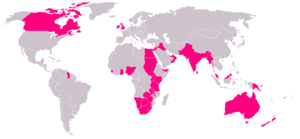 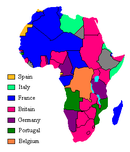    رسم توضيحي :المستعمرات الاوروبية في افريقيا                          خريطة توضح الامبراطورية الاستعمارية البريطانية عام 1921.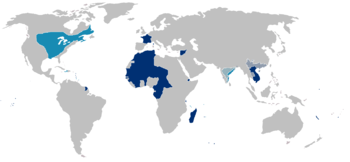 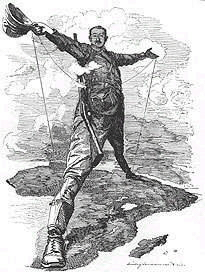 سيسيل رودس الانجليزي - من الكاب إلى القاهرة                       خريطة توضح الامبراطورية الاستعمارية الفرنسية1930.السندات -02-                                                       المذكرة التربوية	                                          المذكرة التربوية	تقويم مرحلي :- استخلص انعكاسات السياسة الاستعمارية على شعوب إفريقيا و آسيا مع تحديد رد فعل هذه الشعوب                                                    المذكرة التربوية	                                                  المذكرة التربوية	تقويم مرحلي :- بماذا تفسر إصرار فرنسا على احتلال الجزائر ؟ وموقف الدول الأوروبية منه؟                                                   المذكرة التربوية   تقويم مرحلي :-  أصدرت السلطات الاستعمارية مجموعة من القوانين في الجزائر . بين  القواسم  المشتركة لهذه القوانين ؟                                                          المذكرة التربويةتقويم مرحلي: بين دور النوادي و الجمعيات في مقاومة الاستعمار و الإبقاء على حيوية وتماسك المجتمع؟                                                    المذكرة التربوية	تقويم مرحلي: فسر نتائج انعكاسات العلاقات الأوروبية الأوروبية ؟                                                                                  المذكرة التربوية	تقويم مرحلي: أكتب مقالا تاريخيا تعالج فيه الأزمات الناتجة عن الحرب العالمية الثانية خلال الفترة 1945-1954م؟الكفاءة القاعدية :  أمام وضعيات إشكالية تعكس ظاهرة ا لحركة الاستعمارية ظهور ها وتوسعها في قارتي آسيا وإفريقيا وما قابلها من كفاح تحرري يكون المتعلم قادرا على تصنيف شرح وتحليل - الأسباب ، الأهداف ، الوسائل والانعكاسات للظاهرتين اعتمادا على السندات التاريخية ذات الدلالة.الوحدةالتعلمية الأولى : الاستعمار الأوربي في إفريقيا واسيا ومقاومته(1815 1945-).الوضعيةالتعلمية الأولى : الحركة الاستعمارية (أسباب وأهداف). الكفاءة المستهدفة : يتعرف على أسباب وأهداف الحركة الاستعمارية ويدرك انعكاساتها ومخاطرها.الإشكالية : وظفت أوربا تفوّقها الاقتصادي و العسكري لفرض سيطرتها على شعوب إفريقيا و آسيا .كيف تمّ لها ذلك؟المادة : تـــــــــــــــــاريخالقسم : 2اف . لغ . تقالمدة : ... ساعاتاعداد :  أ.قادم خديجة.طريقة العمل : ف.ث.افواج.التعليماتالسنداتالاداءات واالنشاطات المنتوج الانتقائيانطلاقا من السندات المقترحةوعلى مكتسباتك القبلية :*استخلص ظروف نشأة الحركة الاستعمارية ؟*ابرز أسباب الحركة الاستعمارية :*أبرز اهداف الحركة الاستعمارية ؟الكتاب المدرسي ص14.الوثائق 1-2-3ص15+السند11. السندات 5-6ص 17من الكتاب المدرسي+8-9.خريطة ص16.السند4-6 ص 17 من الكتاب المدرسي. +السندات12-10-7.ظروف  نشاة الحركة الاستعمارية.اسباب الحركــة الاستعمارية .أهداف الحركةالاستعمارية .ظروف  نشـاة الحركة الاستعمـارية:*النهضة الأوروبية وانعكاساتها .*الكشوفات الجغرافية ونتائجها .*الثورة الصناعية وانعكاساتها .            *تراجع الدور الريادي للعالم الإسلامي وصراعه مع الغرب المسيحي .أسبـاب الحركـة الاستعمـاريـة :أ_الاقتصادية :*التراكم الصناعي والمالي أدى إلى البحث عن الأسواق خارج   أوروبا.*الحاجة إلى المواد الأولية.*استثمار رؤوس الأموال خاصة بعد اكتشاف موارد جديدة.ب_البشرية والدينية :  *التخلص من فائض السكان بأوروبا .     *ادعاء نشرا لحضارة الأوروبية ورغبة ....الخ. *العداء الصليبي للإسلام والمسلمين .ج_الاستراتيجية:  *الموقع الجغرافي لدول إفريقيا واسيا أهلها في احتكارها        للمضائق والطرق التجارية . *الحاجة إلى مراكز ثابتة عسكرية تجارية .أهدافـ الحركــة الاستعمـاريـة : ا-الاقتصادية :*استثمار رؤوس الأموال, استنزاف خيرات البلدان المستعمرة.*تنشيطالحركةالتجارية عن طريق فتح الأسواق وترويج المنتوجات.ب-الاستراتيجية والعسكرية :*إقامة قواعد عسكرية على المنافذ والممرات البحرية والمائية *تامين طرق المواصلات نحو مستعمراتها .ج-الحضارية :*نشر المسيحية بمختلف مفاهيمها, طمس الشخصية الإسلامية .*سيطرة الثقافة واللغات الأوروبية على شعوب المنطقة .*المادة:   تاريخ                                                                              *  المستوى و الشعبة :02  جميع الشعب  *الوحدة التعلمية الأولى: الأستعمارالأروبي في إفريقيا و آسيا  ومقاومته  1830/1954م  *المدة : 2 ساعة                   *الوضعية التعلمية الأولى:  الحركة الأستعمارية                                             *  طريقة العمل:ف+ث+ أفواج*الكفاءة المستهدفة: أن يكون المتعلم قادرا على تحديد مفهوم الاستعمار وتحليل أسباب الحركة الاستعمارية و أهدافها*الإشكالية:شهدت أوربا  خلال القرنين  18و19م تحولات فكرية وسياسية واقتصادية لتنعم شعوب أروبا  على حساب شعوب إفريقيا واسيا تحت ظاهرة الإستعمار ؟السندات   التعليماتالأداءات           و النشاطاتالمنتـــــــــــــوج المطلوبالكتاب المدرسي ص14+مكتسبات قبلية الوثائق 1.2.3ص15+مكتسبات قبلية  الوثائق1.2.3ص15الخرائط ص16انطلاقا من السندات المقترحة:_حدد مفهوم الاستعمار.                _ابرز الظروف التاريخية لنشأة الحركة الاستعمارية . _حدد أسباب الحركة الاستعمارية         .  استخلص أهدافها1/مفهوم الحركة الأستعمارية:   2/ظروف  نشاتها: 3/أسبابها:4/أهدافها: هي حركة سياسية عسكرية ظهرت في أوروبا خلال القرن 15 لتبلغ أوجها خلال القرن 18 و19، مستهدفة الشعوب المستضعفة في كل من إفريقيا واسيا وأمريكا. وفق ظروف وأهداف سياسية.   *النهضة الأوروبية وانعكاساتها .*الكشوفات الجغرافية ونتائجها .*الثورة الصناعية وانعكاساتها .            *تراجع الدور الريادي للعالم الإسلامي وصراعه مع الغرب المسيحي .أ_الاقتصادية :*التراكم الصناعي والمالي أدى إلى البحث عن الأسواق خارج أوروبا.*الحاجة إلى المواد الأولية.*استثماررؤوس الأموال خاصة بعد اكتشاف موارد جديدة.ب_البشرية والدينية :  *التخلص من فائض السكان بإبعاد العناصر غير المرغوب فيها .     *ادعاء نشر الحضارة الأوروبية ورغبة البابا في الزعامة الدينية . *العداء الصليبي للإسلام والمسلمين ج_الاستراتيجية:  *الموقع الجغرافي لدول إفريقيا واسيا أهلها في احتكارها للمضائق والطرق التجارية *الحاجة إلى مراكز ثابتة عسكرية تجارية .ا-الاقتصادية والمالية:*استثمار رؤوس الأموال *استنزاف ونهب خيرات البلدان المستعمرة.*تنشيط الحركة التجارية عن طريق فتح الأسواق وترويج المنتوجات.ب-الاستراتيجية والعسكرية :*إقامة قواعد عسكرية على المنافذ والممرات البحرية والمائية .*تامين طرق المواصلات نحو مستعمراتها .*القضاء على مكانة دول إفريقيا واسيا.ج-الحضارية والدينية *نشر المسيحية بمختلف مفاهيمها .*طمس معالم الشخصية الإسلامية .*سيطرة الثقافة واللغات الأوروبية على شعوب المنطقة .*تجسيد سياسة التمييز العنصري.*المادة:   تاريخ                                                                                      *  المستوى و الشعبة: 02 جميع الشعب *الوحدة التعلمية الأولى: الأستعمارالأوروبي في إفريقيا و أسيا  ومقاومته 1830/1954م      *المدة: 2ساعة               *الوضعية التعلمية الثانية : السيـاسة الاستعمارية في إفريقيا و آسيا                            *  طريقة العمل:ث+ف+أفواج*الكفاءة المستهدفة: : أن يكون المتعلم قادرا على استخلاص طرق ووسائل تنفيذ الاستعمار لمخططاته ونتائج انعكاسات ذلك على القارتين  *الإشكالية:اتخذ الاستعمار الأوروبي في إفريقيا واسيا أشكالا وصور مختلفة،واستعمل أساليب متنوعة للوصول إلى أهدافه، وتحقيق أغراضه في الاحتلال والسيطرة  .السندات  التعليماتالأداءات        و النشاطاتالمنتــــــــــــوج المطلوبالوثيقة 2 ص 19 الخريطة 2 ص18الوثيقة 4 ص 19مقطع آ ب ج +صور ص20السنداتانطلاقا من السندات المقترحة ومكتسباتك القبلية :أبرز طرق تنفيذ المخططات الاستعمارية بيّن وسائل تنفيذ المخططات الاستعمارية استنتج انعكاسات السياسة الاستعمارية على القارتينالتعليمات1/طرق تنفيذ المخططات الاستعمارية:2/وسائل تنفيذ المخططات الاستعمارية:3/انعكاسات السياسة الاستعمارية على القارتين:الأداءات     و الأنشطة تعددت طرق الاستعمار الأوروبي وتنوعت بين:أ-الطرق المباشرة :هي اخضاع منطقة ما لسلطة المحتل بصورة مباشرة عن طريق التدخل العسكري  او سياسة الإبادة والقمع .ومثال ذلك الاستعمار الفرنسي في الجزائر،وتونس،ومصر،اذ تعد الجزائر المثال الموحي الذي جمعت فيه فرنسا بين التدخل العسكري والاستيطاني وكذا إلحاق الجزائر بفرنسا سنة  1834م على أنها جزء لا يتجزأ من فرنسا بفعل القوانين الجائرة .ب-الطرق غيرا لمباشرة :وهي إبقاء السلطة في أيدي السكان المحلين بالرجوع إلى الحاكم العام الاستعماري في اتخاذ القرار.وتمثل ذلك في أشكال مختلفة أهمها :*الحماية:وهي تحويل بلد ما إلى محمية أي إشراف دولة قوية على حماية مصالحها بحجة الأمن وعدم الاستقرار مثل حماية بريطانيا على مصر 1882م،وفرنسا على تونس والمغرب الأقصى 1881-1912م.*الانتداب :هو تحويل بلد ما إلى نقطة انتداب لتسير شؤون المجتمع ،ظهر بعد ح ع 1 في مؤتمر الصلح 1919م وقننته عصبة الأمم وأعطته الشرعية .مثل الانتداب البريطاني على فلسطين والفرنسي على الشام.*الوصاية:هي تسيير جماعي لشؤون بلد ماتحت راية عصبة الأمم بعد سنة 1920م.ا-الامتيازات :هي الضمانات و الحقوق التي تحصلت الدول الكبرى في المناطق المحتلة و تشمل مجالات مختلفة أهمها:امتيازات اقتصادية:حفر قناة السويس1856ملبريطانيا،او دينية كبناء الكنائس وحرية ممارسة النشاط الديني.ب-الاتفاقيات السرية والوعود:هي عبارة عن لقاءات سرية عقدتها الدول الكبرى فيما بينها وترجمتها إلى ارض الواقع مثل اتفاقية سايكس بيكو1916م لتصبح اتفاقا علنيا مؤتمر سان ريمو1920م ووعد بلفور 1917م.ج-دور الشركات التجارية والبنوك في إغراء اقتصاد هذه البلدان في ديون وتعجز عن دفعها مثل مصر وتونس.لقد خلفت ممارسات الاستعمار نتائج وخيبة على الشعوب إفريقيا واسيا تتمثل في مالي:أ_السياسية:*تغيير الخريطة الجيوسياسية لإفريقيا واسيا مما أدى إلى إثارة المشاكل الحدودية بين الدول المستعمرة مثل أزمة كشمير-إثيوبيا وايريثيريا.*خلق وإثارة مشاكل الأقليات والقوميات مثل المشكلة الكردية –دارفور.*نشأة الحركة الصهيونية العنصرية و خلق مشكلة اللاجئين الفلسطينيين.المنتـــــــــــوج المطلــــوبالوثائق 5.6.7 ص20استنتج انعكاسات السياسة الاستعمارية على القارتينب-الاقتصادية:توقف عجلة النمو الاقتصادي للمستعمرات من خلال التحكم في الثروات الباطنية والسطحية .*القضاء على المنتوج المحلي واحتكار الأسواق.*تبعية الاقتصاد المحلي لأوروبا.ج- الاجتماعية :*التقليل من قيمة العنصرالافريقي والأسيوي وإظهار التفوق الحضاري للإنسان الأوروبي.*تفاقم ظاهرة المهاجرين وللاجئين.*ظهور فئة موالية للاستعمار.*انتشار الأمراض والأوبئة والجهل والفقر. *المادة:   تاريخ                                                                               *  المستوى و الشعبة :2أداب+عت+ري  *الوحدة التعلمية الأولى: الأستعمارالأروبي في إفريقيا و آسيا  ومقاومته  1830/1954م     *المدة : 2 ساعة                   *الوضعية الادماجية: نشاط إدماجي رقم 01                                                    *  طريقة العمل: أفواج*الكفاءة المستهدفة: أن يكون المتعلم قادرا على تحديد العلاقة بين الحركة الاستعمارية و الكفاح التحرري.*الإشكالية:شهدت الفترة الممتدة من القرن 18-20م عدة تحولات من الاستعمار الأوروبي إلى بداية الكفاح التحرري ما بعد الحرب العالمية الثانية مستعملا كل طرف عدة وسائل وأساليب في الوصول إلى تحقيق أهدافه.السندات   التعليماتالأداءات           و النشاطاتالمنتـــــــــــــوج المطلوبانطلاقا من السندات المقترحة:1 ـ العلاقة بين رجال السياسة و المال:  ـ توجيه أنظار الحكومات نحو المستعمرات .ـ تحالف رجال السياسة مع رجال المال للبحث عن المواد الأولية و الأسواق لتحقيق أكبر قدر من الأرباح .2 ـ مدى التزام الدول الكبرى بالمواثيق الدولية الأممية :  ـ معظم الشعوب الضعيفة خاضت حروبا شرسة و دخلت في مواجهات دموية لتحقيق استقلالها و مواجهة الدول الكبرى مثل الجزائر ـ الفيتنام ـ المغرب الأقصى ـ تونس و معظم الشعوب الافريقية .ـ رفض الدول الكبرى الالتزام بمبدأ حق الشعوب في تقرير مصيرها3 ـ طبيعة الحركة التحررية و الأساليب المعتمدة : ـ المقاطعة الاقتصادية ضد الاستعمار الصيني .ـ المظاهرات السلمية سنة 1912 . ـ المطالبة الاستقلال الذاتي ابتداء من سنة 1913 و الولاء لهولندا .ـ المطالبة بالاستقلال التام ابتداء من سنة 1917 و الجمع بين الأسلوب الثوري و السلمي . 4 ـ تعريف المفاهيم و المصطلحات : 5 ـ يتعرف على  بعض رموز الحركة التحررية و الوطنية في كل من إفريقيا ، آسيا ، الوطن العربي .*المادة:  تاريخ                                                                                                                          *  المستوى:  2آداب+عت+ري +ت ر*الوحدة التعلمية الثانية : الاستعمار الفرنسي في الجزائر و المقاومة 1830-1954             *  المدة:   3ساعات                            *الوضعية التعلمية الأولى:الاستعمار الفرنسي في الجزائر (الأسباب –الأهداف)               *  طريقة العمل: ف-ث- جماعية*الكفاءة المستهدفة:  أن يكون المتعلم قادرا على شرح الظروف و الأسباب الحقيقية للاستعمار الفرنسي ويستخلص أهدافه .*الإشكالية:  :تكالبت الدول الأوروبية على غزو الجزائر منذ مؤتمر فينا 1815م بحكم مكانة الجزائر التاريخية          و الإقليمية  فتوج ذلك بالغزو الفرنسي الغاشم عليها بأسباب ومبررات زائفة جسدت الأطماع الاستعمارية الفرنسية في الجزائر.  السندلت         التعليمات        الأنشطة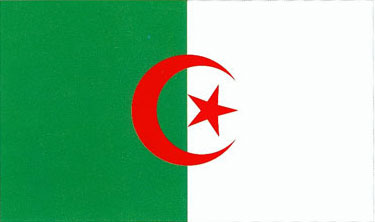                                   و المفاهيم                  المنتـــــــــــــوج المطلــــــــوبالسندلت         التعليمات        الأنشطة                                  و المفاهيم                  المنتـــــــــــــوج المطلــــــــوبالسندلت         التعليمات        الأنشطة                                  و المفاهيم                  المنتـــــــــــــوج المطلــــــــوبالسندلت         التعليمات        الأنشطة                                  و المفاهيم                  المنتـــــــــــــوج المطلــــــــوبالصورة ص88الخريطة ص88الوثائق1.2.3ص89الصورة97الوثائق 7.8.9ص93الصورة ص94الوثائق12.13ص97انطلاقا من السندات المقترحة ومكتسباتك القبليةاستخلص :ظروف الغزو الفرنسي للجزائر؟أبرز الأسباب الحقيقية للغزو الفرنسي على الجزائر؟استخلص أهداف الاحتلال الفرنسي للجزائر؟ 1/ظروف الاستعمار الفرنسي للجزائر18302/الأسباب: الذرائع الفرنسية لاحتلال الجزائر:3/ الأهدافأ- الظروف الدولية :- تراجع الاستعمار الأوربي في القارة الأمريكية.- التطورات السياسية في وسط القارة الأوروبية نتيجة الحروب النابوليونية وانعكاساتها.- التنافس الإستعماري على القارة الإفريقية و الآسياوية.- تطور المسألة الشرقية بحكم الجزائر ولاية عثمانية ـ انعقاد مؤتمر فيينا 1815 و مؤتمر اكس لاشابيل 1818 و إثارة المسألة الجزائرية  ب- الظروف الداخلية:-انعكاسات الحروب النابليونية على الجزائر إقتصاديا وماليا وسياسيا.– الحصار السياسي و العسكري بعد مؤتمر فيينا 1815م.– تحطم الأسطول الجزائري في معركة نافارين 1827م بعد نجدة الجزائر للدولة العثمانية–الأزمات الداخلية للجزائر( السياسية و الاقتصادية) .ج- الظروف الفرنسية: - إهتزاز مكانة فرنسا الدولية و القارية بعد فقدانها لمستعمراتها في الهند و أمريكا الشمالية و حرب السبع سنوات ( 1756 ـ 1763 ) .- الأزمة السياسية و الاقتصادية و الاجتماعية التي عاشتها فرنسا في هذه الفترة.أ-الأسباب الإقتصادية:  -السطو على خيرات الجزائرواستغلالها.                                                 - التهرب من دفع الديون. -إستياء فرنسا من إرتفاع الرسوم الجمركية على صادراتها.ب- الأسباب الاجتماعية :- أزمات فرنسا بعد حروب نابليون على الوضع الاجتماعي . - التذمر الاجتماعي الداخلي لفرنسا– البطالة و انتشار الفقر- الاضطرابات الداخلية و تعفن الأوضاع الاجتماعية لفرنسا .ج- الأسباب السياسية :- إسكات المعرضة الفرنسية ضد شارل العاشر و بالتالي توجيه أنظار الشعب الفرنسي إلى خارج فرنسا – محو هزائم فرنسا بعد الحروب النابوليونية.– إشغال  الجيش الفرنسي .- جعل الجزائر مستعمرة و قاعدة للإمبراطورية الفرنسية.ـ الصراع بين الحكومة الملكية الإقطاعية و المعارضة الجمهورية  و رغبة الملك شارل العاشر في شغل الرأي العام الفرنسي في حملة الجزائر .د- الأسباب الحضارية :- استمرار الصراع الحضاري و الثقافي القديم بين المسيحية و الإسلام.-  تنصير الجزائري و محو شخصيته الوطنية.-الحقد الصليبي وإعادة المجد المسيحي.- إتهام فرنسا للجزائر بالقرصنة.- حادثة المروحة 29 أفريل 1827م التي كانت بمثابة الذريعة التي بررت بها فرنسا عملية غزو الجزائر. فقد أدعى قنصل فرنسا أن الداي حسين ضربه بالمروحة نتيجة لاشتداد الخصام بينهما نظرا لعدم التزام فرنسا بدفع ديونها للخزينة الجزائرية التى قدمت لها   على شكل قروض مالية ومواد غذائية بصفة خاصة خلال المجاعة التى اجتاحت فرنسا بعد ثورة 1789م، والتي قدرت بـ20 مليون فرنك ذهبي فى ذلك الوقت.ـ محو الشخصية الوطنية .ـ دعم سياسة التنصير و تمسيح المجتمع الجزائري .ـ جعل الجزائر قاعدة للتوسع الاستعماري في العالم العربي و افريقيا .ـ استغلال خيرات البلاد و التخلص من الديون .*المادة:  تاريخ                                                                                 *  المستوى:  2آداب+عت+*الوحدة التعلمية الثالثة : الاستعمار الفرنسي في الجزائر و المقاومة  الوطنية 1830/ 1954 *  المدة: 4ساعات.                          *الوضعية التعلمية الثانية:السياسة الاستعمارية في الجزائر ومظاهرها                           * طريقة العمل: أفواج.*الكفاءة المستهدفة:  أن يكون المتعلم قادرا على تحليل السياسة الاستعمارية ويبين مظاهرها وانعكاساتها.الاشكالية: طبقت فرنسا في الجزائر سياسة استعمارية خاصة فما هي مظاهرها وانعكاساتها ؟السنداتالتعليماتالمفاهيموالأنشطةالمنتــــــــوج المطلـــــــــــوبالجدول+المقطع2.3 ص98الصور+الوثائق 1.2.3 ص98.99الصور ص100الوثيقة4.5.6ص101الجدول +الوثيقة 7.8.9ص102.103الوثيقة10.11.12ص104.105المقطع ص106الوثيقة13.14ص107الجدول ص108الوثيقة 16.17.18ص109الصورة ص112الوثائق22.23 ص113الصور ص114الوثائق 24.25ص115انطلاقا من السندات :صنف مظاهر السياسة الاستعمارية الفرنسية في الجزائر   ثمّ أبرز  المظاهر السياسيةالمظاهر العسكريةو الإداريةبيّن المظاهر الاقتصاديةأبرز المظاهر الماليةأبرز المظاهر الاجتماعيةعدد المظاهر القضائيةعدد المظاهر الثقافيةو الدينيةاستخلص انعكاسات السياسة الفرنسية على المجتمع الجزائري1/مظاهر السياسة الاستعمارية في الجزائر:أ- عسكريا:ب-إداريا:ج- إقتصاديا:د-ماليا:ه- اجتكاعيا:و- قضائيا:ي- ثقافيا ودينيا:2-انعكاسات السياسة الاستعمارية على المجتمع الجزائري:منذ أن وطأت أقدام الفرنسيين في الجزائر إعتمدت على سياسة رهيبة ووحشية في فرض احتلالها وسيطرتها على الجزائر واستعباد الشعب بطرق ووسائل مختلفة ومتنوعة غنية   المتمثلة في:سخرت فرنسا إمكانات عسكرية و مادية ضخمة لغزو الجزائر  من خلال :-الأسطول البحري الفرنسي الحربي 103 سفينة، أما الأسطول التجاري فيتكون من 572 سفينة أماعدد جيش المدفعية 2300  جندي و المشاة 31000 جندي لكن هذا العدد تغير بمرور الوقت بعد حشد المزيد من القوات الفرنسية لتنفيذ المخططات الاستدمارية  إذ أصبح الجيش بحاجة إلى الامدادات سنويا وازدياد عدده مابين 1830/1847م ما يقارب 100 ألف جندي نتيجة تشبث فرنسا بفكرة الجزائر الفرنسية لذا استصدرت مجموعة من القرارات في هذا الشأن مثل مرسوم 22/07/1834م يتضمن تعيين حاكم عام ينفذ السياسة العسكرية لوزارة الحرب الفرنسية في الجزائر.-ارتكاب مجازر في حق الجزائريين و ترهيبهم.-تطويق المقاومة وإفشالها عبر المخططات العسكرية.-عمدت فرنسا على استصدار مجموعة من القرارات و المراسيم لتنظيم الجزائر إداريا حيث  ظلت الجزائر خاضعة لحكم القائد العام للجيش الفرنسي لمدة أربع سنوات إلى غاية 22 جويلية 1834 وهو تاريخ صدور قرار الالحاق وضم الجزائر إلى فرنسا و إحداث منصب الحاكم العام            و تنظيمها إداريا  لذا عرفت نوعين من الحكم هما:*من 1830 إلى 1870م الحكم العسكري أول حاكم عسكري دي بورمون.*من 1871 إلى 1962م الحكم المدني.-قانون 1845م الذي يقضي بانشاء ثلاث عمالات في الجزائرهي:ـ عمالة قسنطينة تتكون من عامل العمالة و مجلس العمالة (31 عضو  فرنسي منتخب ).ـ  عمالةالجزائر مجلس العمالة (31 عضو فرنسي منتخب )ـ عمالة وهران يتكون من مجلس العمالة (27  عضو فرنسي منتخب )  و 6 أعضاء يمثلون الأهالي وتعينهم الإدارة الفرنسية.-قانون سيناتوس كونسيلت في 14/جويلية 1865م ينص على حصول الجزائريين على الجنسية الفرنسية مقابل تخليهم عن المقومات الشخصية.-قانون كريميو 24 أكنوبر 1870 الذي ينص على إلغاء النظام العسكري و المكاتب العربية ومنح دور أكبر لليهود.-قانون الأهالي في مارس 1871م الذي فرض مجموعة من القوانين التعسفية الاستثنائية على الجزائريين بتركيعهم في الولاء للاستعمار و الحط من قيمتهم.-قانون تأسيس البلديات في 15 أفريل 1884م تمثل الوحدة القاعدية للتنظيم الإداري في الجزائرو تنقسم إلى :-فصل الجنوب عن الشمال وتعين حكم عسكري ف ي الجنوب .-إنشاء المحاكم الرادعة 1902م بسبب رد فعل الجزائريين في المقاومة .-قانون التجنيد الاجباري في 03 فيفري 1912م يقضي بتجنيد في صفوف الجيش الفرنسي استعدادا للحرب العالمية الأولى.عكفت  الادارة الفرنسية في الجزائر على تطبيق سياسة استيطانية تعتمد على قوانين جائرة في حق الجزائريين من أجل الرفع من إقتصاد فرنسا على الجزائريين من خلال:- قانون فارني في جويلية 1873م يهدف في القضاء على الملكية الجماعية للشعب .- سيطرة الأوربيين على أخصب و أجود الأراضي واغتصابها .
ـ قيام الملكيات الكبرى التي تعتمد على الوسائل الحديثة مقابل القضاء على الملكيات الصغيرة.ـ بناء المستثمرات الفلاحية التي اعتمدت على الزراعة التجارية النقديةـ عمدت فرنسا على تخصيص أخصب و أجود الأراضي الزراعية للكروم و الحمضيات بسبب طبيعة المناخ السائد مناخ البحر المتوسط على حساب الزراعة المعاشية و الاستهلاكية .- قانون أفريل 1887م ينص على حق الدوبة في توزيع الأراضي على كل عرش وتقسيمها بين الفراد و العائلات.لقد تم تسخير كل الامكانيات لتحقيق البعد الاستعماري في الجانب المالي:ـ يعود نظام الضرائب إلى مرسوم 17جانفي 1845في فرضها بمختلف أنواعها.ـ دفع الجزائريين سنة 1870 حوالي 14مليون فرنك فرنسي كضريبة عربية و 22م ف كضرائب أخرى .-البنوك و المصارف المالية : برزت لتقديم خدماتها للمعمرين منهاـ القرض العقاري الفرنسي القرض و الليوني الذي فتح فرع له في الجزائر سنة 1863.الشركة العامة 1884 , الشركة المارسيلية 1865 .-مجلس النيابات المالية: ظهر في عام 1889م يتشكل من الجزائريين و المستوطنين على اختلاف انتماءاتهم .-قانون 1900 الذي ينص على دور مجلس النيابات المالية منح الاستقلال المالي للمستوطنين في الجزائرأي حرية التصرف في إدارة الشؤون الاقتصادية دون الرجون إلى الحكومة الفرنسية في باريس*تجريد الشعب من أرضه والخضوع للأقلية الأوربية و التحول إلى خماسين و مسخرين لدى المستوطنين* سوء التغذية و السكن و الهجرة ...* المجازر – انتهاك الحرمات –فرنسة الأسماء – محاولة القضاء على الهوية الجزائرية – تشويه التاريخ ...ـ إلغاء العمل بالشريعة الإسلامية و دمج القضاء الجزائري بالفرنسي بمقتضى المراسيم .ـ التضييق على القضاء الجزائري بقوانين زجرية متسلطة .ـ فرنسة المحيط الجزائري للقضاء و احلال القوانين الفرنسية .ـ ارتكزت السياسة التعليمية في الجزائر على ثلاث أسس هي :  ـ الفرنسية       ـ التنصير  ـ الإدماج و المتمثلة في :*محاربة التعليم العربي  الإسلامي باستهدافها لمؤسساته ( المساجد الزوايا و المدارس القرآنية ..) مثلا كان في قسنطينة سنة 1837 حوالي 80 مدرسة قرأنية و 7 معاهد لم يبق منها سوى 30 مدرسة و كان في عنابة سنة 1832 حوالي 39 مدرسة و 37 مسجد و زاويتان و لم يبقى منها أثناء الاحتلال سوى 3 مدارس فقط .ـ 1883 صدر قانون إجبارية التعليم لكنه لم يطبق على الجزائريين .ـ 1904 مرسوم فرنسي يمنع فتح أي مدرسة للتعليم العربي و القرآني إلا بترخيص من الإدارة الفرنسية .ـ صدور مرسوم فبراير 1883 لتعليم اللغة الفرنسية لكنه لم يطبق بسبب معارضة المعمرين بحجة (أن الجزائري غير قابل للتهذيب و غير قابل للتعلم ) .ـ قال شارل أوندري جوليان ( من بين التلاميذ في إحدى الثانويات بوهران البالغ 1100 تلميذ كان من بينهم جزائري واحد ) .الجدول التالي يوضح ععد التلاميذ الذين سمح لهم بالتمدرس:ـ تشويه العقيدة الإسلامية و دعم الإرساليات التبشيرية و في هذا المجال أكد الكاردينال لافيجري      و كتب للحكومة الفرنسية يقول" إن إدخال الأهالي في الديانة المسيحية واجب مقدس ينبغي أن نرقي هذا الشعب " . كما تم لعاصمة تهديم 900 بيت دون أي إجراء قانوني و دون تعويض ، و تم حجز 60 مسجدا  ليوضعوا تحت تصرف الجيش ، وتم تهديم 10 منها . كما تم تهديم المقابر      و استعملت شواهد القبور  لترصيف الطرق و تم بعثرة العظام.-   زوال مظاهر السيادة الجزائرية ( الكيان الجزائري)-  اتباع سياسة الأرض المحروقة- تفكيك البنية الاقتصادية و الاجتماعية و ارتفاع نسبة البطالة لإضافة إلى الثالوث الأسود( الجهل –الفقر- الجوع).- زرع العادات الغريبة عن المجتمع الجزائري- انعكاسات قانون الحالة المدنية – الأمية – الجهل  إلغاء القضاء الجزائري الإسلامي و إحلال القضاء الفرنسي- بروز مقاومة عنيفة ضد كل المحاولات الفرنسية السالفة الذكر مما ساعد على الحفاظ على الهوية الجزائرية رغم طول فترة الوجود الفرنسي في الجزائر* تطور عدد المستوطنين الأوربيين في الجزائر وارتفاع عدد المهاجرين الأوربيين سنة 1926 إلى أكثر من 800 ألف و كانوا يشكلون حوالي 71,4 %  من سكان المدن و الجدول التالي يوضح ذلك:*المادة:  تاريخ                                                                                        *  المستوى:  2آداب+عت+ري *الوحدة التعلمية الثانية : الاستعمار الفرنسي في الجزائر و المقاومة  الوطنية 1830/ 1954م        *  المدة: 3ساعات.                          *الوضعية التعلمية الثالثة: المقاومة الجزائرية للوجود الفرنسي و مظاهرها.                            * طريقة العمل: أفواج.*الكفاءة المستهدفة:  أن يكون المتعلم قادرا على إبراز أهداف المقاومة ويحدد أساليبها ويقيم نتائج المقاومة الجزائرية للاستعمار.الاشكالية:   بمجرد أن وطأت الجيوش الفرنسية ارض الوطن , هب الشعب الجزائري الرافض للسيطرة الأجنبية الى الدفاع عن أرضه , قائما الى الجهاد ناد به طبقة العلماء والأعيان.ما هي الأساليب التي انتهجتها المقاومة و ما هي المراحل التي مرت بها ؟السنداتالتعليماتالمفاهيمو الأنشطة	المنتـــــــــــــــوج المطــــــلوبالوثيقة 1.2.3ص117وثائق خارجيةالصور ص116الجدول ص118.119.120الوثائق4.5.6ص121الوثيقة 7.8.9ص122.123الصور ص124الوثائق 10.11.12125الصور و الوثائق من ص126إلى131وثائق 29-30 ص 134الصور و الوثائق 26.27.28ص131انطلاقا من السندات المقترحة ومكتسباتك القبلية:أبرز أهداف المقاومة؟ بيّن الأساليب المنتهجة في المقاومةعسكريا سياسيا ثقافيا.قيّم نتائج المقاومة 1830-19541/ أهداف المقاومة الجزائرية:2/الأساليب المنتهجة في المقاومة:3-مشاريع الاصلاح الفرنسية:4- نتائج المقاومة الجزائرية:- التخلص من الوجود الاستعماري.     -حماية ثرواته و أملاكه - تحرير الوطن و استرجاع السيادة الوطنية- إفشال المخططات الاستيطانية و الاندماجية للمستعمر.- بعث الشخصية الجزائرية.- ضمان استمرارية الدولة الجزائرية. آ – المقاومة المسلحة :1-المقاومة الرسمية:- معركة سطاوالي جوان 1830م:  بـدايـة المقاومة الجزائـريـة قام ديوان الداي بقيادة حسين باشا بوضع خطة المواجهة على أساس أن يكون خط الدفاع الأول في قرية اسطاوالي لعرقلة عملية تقدم القوات الفرنسية نحو هذه القرية التي لم تستطع الوصول إليها إلا في 19 جوان، وفي اسطاوالي تمت أول مواجهة حقيقية بين الطرفين . و كان لأنهزام الجيش الجزائري  انعكاسات سلبية وخطيرة على معنويات الجيش مما دفع بالداي حسين إلى استدعاء المفتي محمد بن العنابي ليطلب منه جمع الشعب وإقناع الناس بالجهاد دفاعا عن البلاد لكن استمرت المقاومة الشعبية في سهل متيجة على يد القبائل.- مقاومة أحمد باي1836/1837م: كان الحاج أحمد باي يمثل السلطة في الشرق حيث قوم الاحتلال منذ والوهلة وقد شارك في معركة سطاوالي وبعد الانهزام عاد إلى قسنطينة لينظم المقاومة فاتخذ استراتيجية مكنته من تحقيق أهدافه وهي الرجوع إلى الشعب في اتخاذ أي موقف ورفض العروض المقدمة له من الاستعمار ومواجهته داخل المدن ونظرا لحنكة الرجل عملت فرنسا على اتخاذ الطرق الدبلوماسية و العسكرية معه فالأولى للمناورة و الثانية تمثلت في الحملة العسكرية الأولى على قسنطينة 1836م والتي حقق فيها أحمد باي انتصارا باهضا على الاحتلال أما الثانية في 1837 والتي تمت بسقوط قسنطينة ثم استمرت المقاومة إلى غاية 1848 بالاعتماد على سكان الأوراس و الزيبان .2- المقاومة الشعبية المسلحة :أ-مقاومة الأمير عبد القادر: بعد مبايعة المير عبد القادر في 27 نوفمبر 1832 كانت البداية الأولى لإعلان المقاومة الشعبية بقيادة الأمير عبد القادر وهو في عز شبابه شرع في إنجاز مشروع الدولة الجزائرية الحديثةفكانت حياته مليئة بالانجازات العسكرية و السياسية حيث انقسمت مقاومته إلى ثلاث مراحل هي:*مرحلة القوة 1832/  1837م: تحقيق انتصارات عسكرية على العدو الفرنسي مما أجبر الاستعمار على عقد عدة اتفاقيات منها معاهدة دي ميشال 26/02/1834م ومعاهدة التافنة في 30/05/1837م.*مرحلة التنظيم 1837/1839م:عمل المير عبد القادر على تنظيم الدولة نظرا للانتصارات التي حققها فنظم الجيش و الادارة وقسم المنطقة إلى ولايات وصك العملة الجزائرية واتخذ من معسكر عاصمة له.*مرحلة الضعف 1839/1847م: بعد خرق معاهدة تافنة تخلي المغرب عن دعمه للأمير تمت البداية الأولى لضعف دولة الأمير إلى أن توفي في 1883م.    ب- بعد مقاومة الأمير عبد القادر تولدت المقاومات الشعبية في كل أنحاء الجزائر حتى سنة 1917 تحت هدف واحد هو دحر الاحتلال إذ تميزت بمايلي :ـ الطابع الجهادي و الديني بدعم من رجال الدين و الزوايا .ـ الإستمرارية و الديمومة .ـ اختلاف إطارها الجغرافي لكن هدفها واحد طرد الاستعمار .ـ القيادة الجماعية لبعض المقاومات مما أشعر فرنسا بخطورة هذه المقاومات .ـ رغم فشلها في تحقيق الهدف و طرد الاستعمار لكنها رسخت مبادئ الجهاد و بعثت الشعور والاعتزاز بالانتماء و التضحية في سبيل الوطن .ب- النضال السياسي( المقاومة السياسية):1- البوادر الأولى ( الوفود و العرائض): تتمثل في تقديم العرائض الإحتجاجية و رسائل مقدمة من طرف أعيان و وجهاء الجزائر من بينهم "ابراهيم بن مصطفى باشا- سيدي أمحمد بن عنابي- أحمد بوضربة و حمدان بن عثمان خوجة الذي تزعم هذه في الفئة في الدفاع عن الجزائريين منذ الوهلة الولى للاحتلال إذ قدم في 3/06/1833 عريضة يقدم فيها تقريرا عن أحوال الجزائريين. 2- تبلور النضال في مطلع القرن20(عهد النهضة) :أثناء تجدد النهضة الجزائرية في مطلع القرن 20م أدت إلى ظهور حركة ثقافية وفكرية حملت على عاتقها مسؤولية قيادة النضال السياسي إذ تميز أسلوبها بميزتين رئيسيتين هما الأصالة و الحداثة هي:أ- نخبة المحافظين(الأصالة):  ينادون بالاحتفاظ بقوانين المجتمع الجزائري والشريعة الإسلامية يضم جملة من العلماء  والمثقفين مثل: عبد القادر المجاوي، عبد الحليم بن سماية، عمر راسم وعملت هذه الجماعة على تأسيس النوادي و الجمعيات الثقافية التي استغلتها في نشر الوعي وإصلاح المجتمع.ب- النخبة الليبيرالية المجددة(الحداثة): تأثروا بالمدرسة الغربية يعود الفضل في ذلك إلى ظهور جيل من الشباب المثقف وكذا دفعات من الطلاب الجزائريين الذين تابعوا تعليمهم باللغة الفرنسية , واقتبسوا من الثقافة الغربية طرقا جديدة في التفكير يدعون إلى إدماج الجزائريين في المجتمع الفرنسي ومن أبرزهم ابن التهامي. 3- تطور النضال بعد الحرب العالمية الأولى( الحركة الوطنية):بعد نهاية الحرب العالمية الأولى نشطت الحركة الوطنية على الصعيد السياسي , فاتحة المجال أمام تكوين منظمات سياسية تمثلت في ظهور تيارات وطنية شعبية وتأسيس أحزاب سياسية من أهمها :أ-حركة الاصلاح و المساواة: ظهرت سنة 1919م على يد الأمير خالد الذي عبر عن مطالبه في عريضة قدمها إلى الرئيس الأمريكي بعد نهاية الحرب العالمية  الأولى حيث طالب بإصلاح أحوال الشعب الجزائري وتحقيق المساواة دون التخلي عن المقومات الشخصية الجزائرية ويعتبر أول من دول القضية الجزائرية.واستمر على نهجهه إلى ان على رئاسة حزب نجم شمال إفريقيا شرفيا.ب-الاتجاه الثوري الاستقلالي:يدعو هذا إلى الاستقلال تمثل في برنامج حزب نجم شمال لإفريقيا بقيادة مصالي الحاج 1926م كان يضم عمال شمال إفريقيا  ليصبح في 1927 جزائريا بعد انسحاب الوفد المغربي و التونسي ونظرا لبرنامجه السياسي الداعي إلى الاستقلال تم التضييق وحله سنة 1929م ليتم تأسيسه تحت اسم جديد نجم شمال إفريقيا المجيد ثم تعرض أيضا للحل وظهر باسم حزب الشعب الجزائري 1937م .ج-فيدرالية المسلمين الجزائريين : من أبرز قياداته ابن التهامي ، محمد الصالح بن جلول ، فرحات عباس يدعو إلى إدماج الجزائريين في المجتمع الفرنسي. وقد وقع خلاف بين قياداته حول هذه الفكرة فتم انقسامه إلى تيار يدعو إلى التجنيس دون التخلي عن المقومات الشخصية ( العروبة و الاسلام) و التيار الثاني يدعو إلى التجنيس و الادماج دون قيد او شرط يتزعمه فرحات عباس .د-جمعية العلماء المسلمين: تأسست في 05/05/1931م بالعاصمة في نادي الترقي من طرف نخبة من العلماء يترأسها الشيخ عبد الحميد بن باديس و الشير الابراهيمي تدعو إلى إصلاح أحوال الشعب الجزائري ومحاربة البدع       و الخرفات في ليست حزب سياسي وإنما تيار إصلاحي ديني.ه-الحزب الشيوعي الجزائري: نشأ عن الحزب الشيوعي الفرنسي 1924م ليصبح حزب جزائري في 1935م يدعو إلى تحسين حالة العمال وظروف معيشتهم ورفع الجور فهو حزب اجتماعي. يتزعمه عمار أوزقان.ج-الوسائل الثقافية و الفكرية:قد لعبت دورا كبيرا في إرساء معالم النهضة الجزائرية بدءا من الصحافة بمختلف أشكالها إلى النوادي الثقافية و الجمعيات مثل الكشافة الاسلامية الجزائرية بقيادة محمد بوراس الذي عمل على تغذية الحس الوطني.
*قانون 04/02/1919م: يمنح بعض الحقوق للجزائريين بعد مشاركتهم في الحرب العالمية الأولى.*مشروع بلوم- فيوليت 30/12/1936م : منح بعض الحقوق للجزائريين دون اشتراط التخلي عن الأحوال الشخصية الاسلامية.*مشروع قسنطينة 12/12/1943م : جاء بها ديغول عبارة عن إصلاحات جاء بها ديغول .*إصلاحات 07/03/1944م: جاء بها ديغول عبارة عن جملة من الإصلاحات ردا على بيان فيفري 1943م.*دستور 1947م: جاء ردا على مجازر 08 / 05 / 1945م محاولة لتهدئة الوضع وذر الرماد في الأعين.-إفشال المخططات لاستعمارية-إدراك الشعب بأهمية الوحدة و هذا من خلال المؤتمر الاسلامي 1936- 1937 .كشفت الانتقاضات الاستعمارية الفرنسية بين المبادئ و الممارسات(مجازر 08 ماي 1945م)حافظت على الوحدة الترابية و الجغرافية للجزائر عبر انتشارها العسكري و السياسي أظهرت الحركة الوطنية بجميع إتجاهاتها قدرة الأمة الجزائرية على التفتح على الخارج مكنت المقاومة من إعداد الجيل الذي قاد الثورة التحريرية الكبرى.*المادة:   تاريخ                                                                                      *  المستوى:  2آداب++لغات *الوحدة التعلمية الثالثة: العلاقا ت الأوروبية الأوروبية وانعكاساتها القارية و العالمية 1815/1954   *  المدة:    04ساعات                            *الوضعية التعلمية الأولى: طبيعة العلاقات الأوروبية الأوروبية ومظاهرها                             * طريقة العمل : ف+ث+أفواج*الكفاءة المستهدفة: : أن يكون المتعلم قادرا على تحديد القوى السياسية في أوربا و يبرز مظاهرها واستخلاص عوامل تحولها و انعكاساتها  *الإشكالية:  لقد شهدت أوروبا عدة إمبراطوريات زادت من حدة التنافس بينها مما عكر صفو العلاقات وأدى ذلك إلى تغير موازين القوى وظهور خلافات رسمت السياسة الأوروبية.السنداتالتعليماتالمفاهيم الأساسيةالمنتـــــــــــــوج المطلوبالخريطة ص41الصور ص40 الخريطة ص42الوثائق 1.2.3ص43خ ص42.43و 44.47 ص49 50الوثيقة 7.8 ص51الصورة 6 ص 52الوثائق 9.10 ص53انطلاقا من السندات المقترحة ومكتسباتك القبلية-  حدد أهم القوى السياسية في أوربا  -  أبرز طبيعة العلاقات بين القوى الأوربية - استخلص مظاهر العلاقات أبرز عوامل التحول في العلاقات الدوليةاستخلص انعكاسات العلاقات الأوربية 1أهم القوى السياسية في أوروبا:2-طبيعة العلاقات بين القوى الأوربية ومظاهرها:3-عوامل التحول:4- انعكاسات العلاقات الأوروبيةأـ الامبراطوريات القديمة :*الخلافة العثمانية : سيطرت على نسبة كبيرة من الأراضي و امتدت مساحتها لتشمل جزء من أوربا الشرقية آسيا و إفريقيا , لكن بدا ضعفها واضحا بعد مؤتمر برلين 1878 ثم تسارعت الأحداث الداخلية و الخارجية لتعجل بنهايتها .*روسيا القيصرية : تعد أكبر الإمبراطوريات و أكثرها اتساعا و في المقابل أكثرها تخلفا اقتصاديا عسكريا و صل اتساعها إلى المحيط الهادي شرقا و توغلت في آسيا الوسط      و القوقاز جنوبا أكثر الدول عدائية للوجود العثماني الإسلامي في شرق أوربا نجاح الثورة البلشفية 1917 عجل بنهايتها .* الامبراطورية النمساوية المجرية : تتوسط القارة الأوربية متعددة القوميات                     و الأجناس .* الامبراطورية البرتغالية : بروزها كقوة بفعل الكشوفات الجغرافية لقيت منافسة حادة من قبل فرنسا بريطانيا و هولندة .* الامبراطورية الاسبانية : برزت كقوة  معادية للإسلام في أوربا و الحرب الصليبية المعلنة على أهل الأندلس و اعتداءاتها على سواحل المغرب العربي  كما ساهمت الكشوفات الجغرافية في توسيع نفوذها نحو العالم الجديد ب ـ الامبراطوريات الحديثة :-بريطانيا العظمى : كانت مهدا للثورة الصناعية منذ القرن 19م تبوأت مكانة كبيرة             و حرصت على سلامة طرقها التجارية الرئيسية لذلك سيطرت على أهم المنافذ البحرية          و المائية لقبت بالإمبراطورية التي لاتغيب عنها الشمس و بسيدة البحار.-الامبراطورية الفرنسية : ثاني قوة بعد بريطانيا أسسها نابليون بونابرت استفادت من الثورة الصناعية و توسعت في آسيا و إفريقيا .ـ إمارة بروسيا : امتلكت مؤهلات القوة و تزعمت الوحدة الألمانية. أ-طبيعتها:تميزت بالتوتر في أغلب الفترات ويتجلّى ذلك في :-الصراع السياسي : حول طبيعة أنظمة الحكم الصراع العسكري : حروب عديدة خاصة فرنسا وبريطانيالتحالفات : وفق ما تمليه المصالح الخاصة للدولب-المظاهر:تمثلت مظاهر العلاقات الأوربية في جملة من المؤتمرات والتحالفات أدت إلى وقوع أزمات دولية مثل:*عقد عدة معاهدات :-معاهدة باريس 1840م  بين فرنسا ،النمسا ،بروسيا،وروسيا وينص تخلي فرنسا على كل ما أحرزته من مكاسب أقليمية مقابل مطالبتها بتعويضات .-معاهدة لندن :1840: {بريطانيا  ، النمسا روسيا وبروسيا } وضع حد لتوسعات محمد علي نحو الشام والحفاظ على الدولة العثمانية ضعيفة استعدادا لتقسيم النفوذ بين فرنسا وبريطانيا.نظام التحالفات السياسية :-التحالف المقدس 1815 :روسيا ،بروسيا ،النمسا .تنظيم العلاقات بين دول القارة -التحالف الرباعي 20/11/ 1815: بين روسيا ،بروسيا ،النمسا ،انجلترا.دعم قرارات فينا والإبقاء على الوضع السياسي ولو بالقوة ومنع انتشار أفكار الثورة الفرنسية -المؤتمرات الدولية :مؤتمر فينا 1815 الدول الأوروبية +فرنسا عودة فرنسا إلى ما قبل الثورة الفرنسية  وإعادة تجسيد مبدأ الأنظمة الملكية ومحاربة القومياتمؤتمر برلين:1884الدول الأوروبية تقسيم النفوذ في القارة الإفريقية بعد التوسع.-التكتلات العسكرية :الوفاق الثلاثي:فرنسا،بريطانيا،روسيا ،ايطالياالحلف الثلاثي:ألمانيا،النمسا ،المجر،الدولة العثمانية.الأزمات الدولية: -أزمة مراكش 1905 وأزمة أغادير 1911مبين فرنسا وألمانيا .-أزمة البوسنةوالهرسك1908بعد إقدام ا لنمسا بضم البوسنة والهرسك بدعم من روسيا على أن تسمح للنمسا بالتنقل الأسطول البحري عبر البوسفور والدردنيل لكن لم توفي بوعودها فتوترت العلاقات ..-نتائج الحروب الدينية خاصة حرب الثلاثين عام .-سعي الدول الأوروبية إلى التفاوت فيما بينها بدل الاحتلال والسيطرة .-رغبة الدول الاروبية في الأحسن والاستقرار الذي واكب النهضة .-تأثير أفكار الفلاسفة والمفكرين .-تأثير نتائج الثورات الاجتماعية خاصة الثورة الفرنسية والتي تتعارض مع كل مظاهر الصراع.-تصاعد التوتر بين  الدول الوفاق والتحالف في السباق نحو التسلح .-اشتداد الصراع بين الدول الأوروبية حول مناطق النفوذ الاستعماري .-اعتماد {الو.م.أ} سياسة العزلة والحياد مبدأ مونرو 1823م-ظهور عدة أزمات دولية مثل أزمة البوير بين انجلترا وهولندا .-اشتداد التنافس الأوروبي حول الدولة العثمانية واقتسام أملاكها .-اندلاع المواجهة الأوروبية الأولى .*المادة:   تاريخ                                                                                           *  المستوى:  2 جميع الشعب*الوحدة التعلمية الثالثة: العلاقا ت الأوروبية الأوروبية وانعكاساتها القارية و العالمية 1815/1954       *  المدة:   06 ساعات                            *الوضعية التعلمية الثالثة : المواجهة العسكرية الأوروبية الثانية 1939/1945م وانعكاساتها على العلاقات الدولية.*  طريقة العمل:ف+ث+ جماعية*الكفاءة المستهدفة: أن يكون المتعلم قادرا على إدراك عوامل المواجهة و انعكاساتها مع إبراز طبيعة العلاقات الدولية و مظاهرها بعد نهاية الحرب*الإشكالية: لقد كانت قرارات مؤتمر الصلح 1919م عقب المواجهة الأولى بمثابة ديباجة التي وضعت أسس الحرب وشحنت العلاقات بالتوتر لتكون نبراسا لمواجهة ثانية.السندات التعليماتالمفاهيم الأساسية                           المنتـــــــوج المـــــــــــــطلوبالوثائق1.2.3ص68.69الوثيقة18ص67خريطة الحرب ع جدول ص70.71الوثائق 6.7ص72الوثائق9.10ص73الصورةص73الخريطة ص 76الجدول 78الوثائق 9-10-12ص 79انطلاقا من السندات المقترحة ومكتسباتك القبلية- ابرز عوامل المواجهة العسكرية الثانيةتتبع سير و تطور المواجهةاستخلص انعكاساتهاحدد طبيعة العلاقات الدولية بعد الحرب؟وضح مظاهر الصراع الايديولوجي؟1-عوامل المواجهة العسكرية الأوربية الثانية2-تطور المواجهة العسكرية الثانية وانعكاساتها:3-طبيعة العلاقات الدولية ومظاهرها بعد الحرب:غير المباشرة :-قرارات مؤتمر  الصلح المجحفة في حق ألمانيا و حلفائها أدى إلى الرغبة في الانتقام  حيث حمل بذور الحرب لا السلم .-السباق نحو التسلح خاصة بعد وصول الأنظمة الديكتاتورية .- فشل عصبة الأمم في ضمان السلم والاستقرار .- نتائج وانعكاسات الأزمة الاقتصادية العالمية .- تفاقم أزمة الأقليات القومية في اورويا الذي غير موازين القوى بعد مؤتمر الصلح.- تساهل وتناقص الدول الديمقراطية { فرنسا –بريطانيا } تجاه ألمانيا مما مهد الطريق أمام هتلر في تحديد المزيد من المطالب . المباشرة :-الهجوم الألماني على بولونيا 1/02/1934 بعد أزمة ممر دانزتغ بمثابة القطرة التي أفاضت الكأس- رفضت ألمانيا الإنذار البريطاني الفرنسي فأعلنتا عليها الحرب 3/04/1939.أ- أطوار الحرب:المرحلة الأولى :39-41(مرحلة تفوق المحور) :-الهجوم الألماني على بولونيا 01/09/1939م واستسلامها.- إعلان فرنسا وبريطانيا الحرب 03 سبتمبر1939 .-غزو الا.س بولونيا17 سبتمبر1939.ـ ماي1940م تم احتلال بلجيكا هولندا لكسمبورغ .-الهجوم الألماني على الدنمارك والنرويج  جوان 1940.-دخول ايطاليا الحرب في 10 جوان 1940  -غزو فرنسا في ماي 1940وسقوط باريس 14جوان1940 بعد اختراق خط ماجينو  في 22جوان وقعت اتفاقية الاستسلام.ـ 06أوت 1940 معركة بريطانيا و تراجع هتلر عن غزوها .* الجبهة الشرقية : تمكن دول المحور من بسط نفوذها على بلدان أوربا الوسطى و الشرقية         و الجنوبية. * جبهة المحيط الهادي و الشرق الأقصى : غزو اليابان للمستعمرات الأوربية بآسيا ( شعار آسيا للأسيويين ) .ـ المرحلة الثانية : 1941 ـ 1943 ( التوازن) :ـ 22 جوان 1941 حملة بربروسا و رغبة هتلر في غزو الاتحاد السوفياتي .-07  ديسمبر 1941 اعتداء اليابان على الولايات المتحدة (ضرب قاعدة بيرل هاربير) بجزر هاواي بالمحيط الهادي.-08 ديسمبر 1941م دخول الولايات المتحدة الأمريكية الحرب.-22 أكتوبر 1942م معركة العلمين بين دول المحور بقيادة رومل ودول الحلفاء المرحلة الثالثة : 1943 ـ 1945 ( التراجع و الإنهزام):   -معركة العالمين و تراجع قوات المحور.-هزيمة الألمان في ستالين غراد فبراير 1943. استسلام قوات المحور بتونس ماي 1943جوان 1944 الإنزال في النورماندي و تم تحرير باريس بقيادة الجنرال الأمريكي إيزنهاور وفي نفس الوقت تمكنت قوات الجيش الأحمر من تحقيق انتصارات ساحقة في الشرق
ـ سقوط برلين أبريل 1945 و استسلام ألمانيا في 07 ماي وفي 08 وقعت على وثيقة الاستسلام بدون شروط. -6 و9 أوت 1945 إلقاء القنبلة النووية على اليابان و استسلامها في 19 أوت .
-02 سبتمبر 1945 التوقيع الرسمي على نهاية الحرب العالمية و طي صفحاتها الدامية.
 ب- انعكاساتها:1)- أوروبيا:سيادة الخراب و الدمار في أوربا حيث خسر إ.س 32ألف مصنع و60% من إنتاجه الصناعي.وإنخفض إنتاج فرنسا ب 50%  .المشاكل الاقتصادية و المالية التي ورثتها أوروبا بعد الحرب حيث بلغت خسائر أوروبا 850 مليار دولار.إعادة رسم خريطة أوربا الجيو سياسية.انقسام أوربا إيديولوجيا ( شيوعية و رأسمالية).زوال الأنظمة الديكتاتورية .تراجع مكانة أوربا و فقدانها للزعامة الدولية.تزايد الديون الأوروبية حيث بلغت أضعاف ما كانت عليه قبل الحرب ففي بريطانيا إلى 8.5 مليار دولار ومدانة إلى الو.م.أ 13 مليار دولار.هلاك أكثر من 50 إلى 60 مليون نسمة وتعدد ضحايا الحرب من مفقودين ومعطوبين ومشوهين بفعل الأسلحة الفتاكة و الغازات المستخدمة.2)-عالميا:  تراجع الاستعمار التقليدي وظهور قوى جديدة بقيادة الو.م.أ و الاتحاد السوفياتي . اختلال موازين القوى في العالم وتحول العالم من نظام متعدد الأقطاب إلى ثنائي القطب (الو.م.أ- إ.س).تغير خريطة العالم جيو سياسية وانقسامه إلى معسكرين متناقضين إيديولوجيا ( شرقي شيوعي و غربي رأسمالي).الاستفادة المادية للولايات المتحدة الأمريكية من الحرب وتركز الذهب لدى البنوك الأمريكية 75% من ذهب العالم.تضرر شعوب ودول المستعمرات في افريقيا و آسيا حيث كانت مسرحا للحرب وانتشار موجة التحرر .عقد سلسلة من التحالفات و المؤتمرات الدولية مابعد الحرب أهمها:  ** ميثاق الأطلسي 14 أوت 1941م بين روزفلت و تشرشل ( الوم.أ+ بريطانيا) القاضي بحق الشعوب في تقرير مصيرها.                     ** مؤتمر يالطا 04/11/فيفري 1945م ( بريطانيا + وم.أ+ إ.س) أقر على تنظيم العلاقات الدولية و تأسيس نظام دولي جديد مابعد الحرب.      ** مؤتمر بوتسدام 17 جويلية إلى 02 أوت 1945م الذي أقر تقسيم ألمانيا إلى 03 مناطق نفوذ بين (إ.س+ وم أ+ بريطانيا ثم فرنسا فيما بعد).ظهور منظمات إقليمية ودولية كهيئة الأمم المتحدة و جامعة الدول العربية.ظهور حركة عدم الانحياز.اكتشاف الطاقة النووية.والأدوية المضادة للملاريا والأمراض الفتاكة.تعد فترة مابعد الحرب الأوروبية الثانية من أكثر المراحل دقة في العلاقات الدولية إذ اتسمت بشكل عام بالتوتر بين حلفاء الأمس في ظل التناقض بين عملاقين متناقضين ايديولوجيا لذا تشكل صراع ايديولوجي نفوذي مصلحي سمي بالحرب الباردة حدد طبيعة العلاقات على النحو التالي:سياسيا:زوال التحالف بين  الاتحاد السوفياتي و الغرب بعد نهاية المواجهة العسكرية الأوروبية الثانية وتشكل الصراع الإيديولوجي ( الحرب الباردة).ظهور سياسة الاستقطاب وسعي كل طرف تقوية نفوذه من خلال كسب أكبر عدد ممكن من الحلفاء.تشكل الديمقراطيات الشعبية خاصة في أوروبا الشرقية ذات النهج الاشتراكي الشيوعي.انقسام العالم إلى معسكرين شرقي شيوعي وغربي رأسمالي بقيادة الو.م.أ وخروج هذه الأخيرة من عزلتهااقتصاديا:ظهور سياسة المشاريع الاقتصادية كمشروع مارشال 05 /06/ 1947م الذي قدمته الولايات المتحدة الأمريكية كمساعدات إقتصادية لدول أوروبا الغربية ومشروع ترومان في 12/03/1947م بمثابة مساعدات إقتصادية وعسكرية لتركيا و اليونان.تأسيس منظمة الكوميكون 25/01/1949م ( مجلس التعاون الاقتصادي) لمساعدة دول أوروبا الشرقية ومبدأ جدانوف الذي يقر بجعل الستار الحديدي أمام الزحف الغربي الرأسمالي.ميلاد المؤسسات المالية و النقدية كصندوق النقد الدولي و البنك العالمي للانشاء         و التعمير.ج- عسكريا: ظهور سياسة الأحلاف العسكرية مثل الحلف الأطلسي 04/04/4949م وحلف وارسو في 1955م.السباق نحو التسلح بين العملاقين كاكتشاف القنبلة الذرية سنة 1945م من طرف الو.م.أ                     و الا.س في 1949م ثم السلاح الهيدروجيني من طرف الو.م.أ في 1952م ثم الا.س في 1953م.إقامة القواعد العسكرية في بلدان الصراع.إثارة الفتن و الانقلابات في العالم الثالث مثل الحرب الأهلية الإيرانية 1946م وأزمة اليونان 1946منظام الجوسسة و الجوسسة المضادة مثل C.A.Iالأمريكية و K.J.B السوفياتية.الصراع العربي الاسرائيلي منذ 1948م ( قيام دولة إسرائيل).د- إعلاميا:الدعية المغرضة ومحاولة كل طرف تشويه صورة الطرف الأخر.إنشاء نكتب الإعلام الشيوعي ( الكومنفورم) في 1947متوظيف حق الفيتو في هيئة الأمم المتحدة.